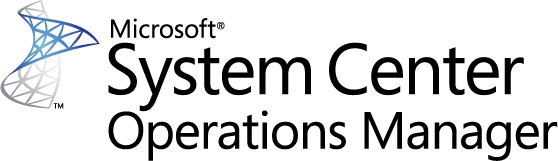 Руководство по пакету мониторинга System Center для SQL Server 2016 Analysis ServicesКорпорация Майкрософт (Microsoft Corporation)Опубликовано: декабрь 2016 г.Группа разработчиков Operations Manager просит вас поделиться своими впечатлениями о пакете управления, отправив отзыв по адресу sqlmpsfeedback@microsoft.com.Авторские праваДанный документ предоставляется «как есть». Сведения и мнения, содержащиеся в этом документе, включая URL-адреса, а также ссылки на другие веб-сайты, могут изменяться без предварительного уведомления. Вы принимаете на себя риски их использования.Некоторые примеры, описанные в настоящем документе, являются вымышленными и приведены исключительно в демонстрационных целях.  Примеры не рассчитаны на применение в реальных условиях, и их не следует рассматривать как относящиеся к реальным ситуациям.Настоящий документ не предоставляет пользователям права на интеллектуальную собственность продуктов Майкрософт. Разрешается копирование и использование настоящего документа только в справочных целях. Модификация документа разрешается только в собственных целях получения справки.© Корпорация Майкрософт (Microsoft Corporation), 2016. Все права защищены.Microsoft, Active Directory, Windows и Windows Server являются охраняемыми товарными знаками группы компаний Майкрософт. Все прочие охраняемые товарные знаки являются собственностью их владельцев.СодержаниеРуководство по пакету мониторинга System Center для SQL Server 2016 Analysis Services	5Редакции руководства	5Поддерживаемые конфигурации	5Область применения пакета мониторинга	6Обязательная конфигурация	6Файлы в этом пакете мониторинга	6Назначение пакета мониторинга	8Сценарии мониторинга	8Составление сводного показателя исправности	14Настройка пакета мониторинга для служб SQL Server 2016 Analysis Services	15Рекомендации по созданию пакета управления для проведения дальнейших настроек	15Создание нового пакета управления для настроек	15Импорт пакета мониторинга	16Включение параметра "Прокси-агент"	16Конфигурация безопасности	16Просмотр данных на консоли Operations Manager	19Универсальные (общие для всех версий) представления и панели мониторинга	19Представления служб SQL Server 2016 Analysis Services	20Информационные панели	21Ссылки	22Приложение. Содержимое пакета мониторинга	22Представления и панели мониторинга	22Группа базы данных служб Analysis Services	23Группа базы данных служб Analysis Services — обнаружения	23Группа ролей сервера служб Analysis Services	23Группа ролей сервера служб Analysis Services — обнаружения	23Группа ролей сервера	24Группа ролей сервера — обнаружение	24Группа области предупреждений SQL Server	24Группа области предупреждений SQL Server — обнаружения	24Группа области предупреждений служб SQL Server Analysis Services	24Группа области предупреждений служб SQL Server Analysis Services — обнаружения	24Компьютеры SQL Server	24Компьютеры SQL Server — обнаружения	25Целевой объект коллекции журналов событий SSAS 2016	25Целевой объект коллекции журналов событий SSAS 2016 — обнаружения	25Целевой объект коллекции журналов событий SSAS 2016 — правила (предупреждения)	25Экземпляр SQL Server 2016	26Экземпляр 2016 — базовые мониторы	26Экземпляр SSAS 2016 — правила (без предупреждений)	34Многомерная база данных SSAS 2016	46Многомерная база данных SSAS 2016 — обнаружения	46Многомерная база данных SSAS 2016 — базовые мониторы	46Многомерная база данных SSAS 2016 — мониторы зависимости (свертки)	49Многомерная база данных SSAS 2016 — правила (не предупреждения)	49Экземпляр многомерной базы данных SSAS 2016	54Экземпляр многомерной базы данных SSAS 2016 — обнаружения	54Экземпляр многомерной базы данных SSAS 2016 — мониторы зависимости (свертки)	55Раздел многомерной базы данных SSAS 2016	55Раздел многомерной базы данных SSAS 2016 — обнаружения	55Раздел многомерной базы данных SSAS 2016 — базовые мониторы	56Раздел многомерной базы данных SSAS 2016 — правила (не предупреждения)	57Экземпляр PowerPivot SSAS 2016	59Экземпляр PowerPivot SSAS 2016 — обнаружения	59Начальное значение SSAS 2016	59Начальное значение SSAS 2016 — обнаружения	60Табличная база данных SSAS 2016	60Табличная база данных SSAS 2016 — обнаружения	60Табличная база данных SSAS 2016 — базовые мониторы	60Табличная база данных SSAS 2016 — правила (не предупреждения)	63Табличный экземпляр SSAS 2016	68Табличный экземпляр SSAS 2016 — обнаружения	68Табличный экземпляр SSAS 2016 — мониторы зависимости (свертки)	69Приложение. Сведения об известных проблемах и устранении неполадок	69Составление сводного показателя исправности	14Руководство по пакету мониторинга System Center для SQL Server 2016 Analysis ServicesЭто руководство составлено на основе пакета мониторинга для служб SQL Server 2016 Analysis Services версии 6.7.15.0.Редакции руководстваПоддерживаемые конфигурацииДля этого пакета мониторинга требуется System Center Operations Manager 2012 RTM или более поздней версии (панели мониторинга поддерживаются, начиная с SCOM 2012 с пакетом обновления 1). Отдельная группа управления диспетчера операций не требуется.В приведенной ниже таблице представлены поддерживаемые конфигурации пакета мониторинга для служб Analysis Services SQL Server 2016:Область применения пакета мониторингаПакет мониторинга для служб SQL Server 2016 Analysis Services обеспечивает мониторинг следующих функций:Экземпляр служб SQL Server 2016 Analysis Services, работающих в одном из следующих режимов:Многомерный режимТабличный режимРежим PowerPivotБазы данных служб SQL Server 2016 Analysis ServicesСекции баз данных служб SQL Server 2016 Analysis ServicesПолный список сценариев мониторинга, поддерживаемых этим пакетом мониторинга, см. в разделе "Сценарии мониторинга".Внимание! 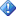 Этот пакет мониторинга поддерживает до 50 баз данных на экземпляр SSAS. Превышения числа отслеживаемых баз данных и большое количество секций могут вызвать снижение производительности. В данном случае рекомендуется отключить рабочий процесс обнаружения секций.Обязательная конфигурацияИмпортируйте пакет мониторинга.Свяжите профили запуска от имени в SSAS с учетной записью, имеющей права администратора в отношении Windows Server, и экземпляр служб SQL Server Analysis Services.Установите параметр "Прокси-агент" для всех агентов, которые установлены на серверах, входящих в кластер. Для изолированных серверов включать этот параметр необязательно. Инструкции см. в процедуре, указанной после списка.Обратите внимание на то, что для обнаружения и мониторинга служб Analysis Services требуется служба обозревателя SQL Server. Обозреватель SQL Server должен быть установлен и включен.Файлы в этом пакете мониторингаПакет мониторинга для служб SQL Server 2016 Analysis Services включает следующие файлы: Назначение пакета мониторингаЭтот пакет мониторинга обеспечивает мониторинг экземпляров, баз данных и секций служб SQL Server 2016 Analysis Services.В этом разделе:•	Сценарии мониторинга•	Составление сводного показателя исправностиДополнительные сведения об обнаружении, правилах, мониторах, представлениях и отчетах, содержащихся в этом пакете мониторинга, см. в приложении "Содержимое пакета мониторинга".Сценарии мониторингаСоставление сводного показателя исправностиНа следующей диаграмме показано, как в данном пакете мониторинга сводится вместе состояние работоспособности объектов.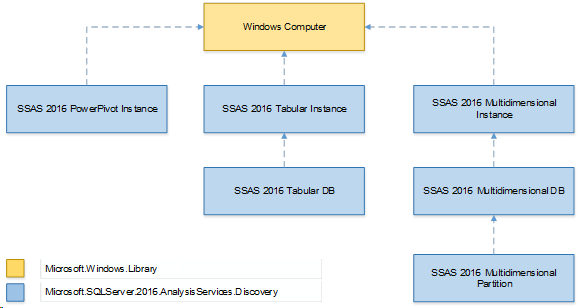 Настройка пакета мониторинга для служб SQL Server 2016 Analysis ServicesВ этом разделе содержатся сведения о настройке данного пакета мониторинга. •	Рекомендации по созданию пакета управления для проведения дальнейших настроекИмпорт пакета мониторингаВключение параметра "Прокси-агент"•	Конфигурация безопасности Рекомендации по созданию пакета управления для проведения дальнейших настроекПакет управления для служб Microsoft SQL Server 2016 Analysis Services запечатан, поэтому исходные параметры файла пакета управления изменить нельзя. Однако можно создавать настройки, например переопределения и новые объекты наблюдения, а затем сохранять их в другом пакете управления. По умолчанию Operations Manager сохраняет все настройки в пакете управления по умолчанию. Рекомендуется создавать отдельный пакет управления для каждого запечатанного пакета управления, который должен быть настроен.Создание нового пакета управления для хранения переопределений дает следующие преимущества. •	При создании пакета управления с целью сохранения измененных параметров для запечатанного пакета управления рекомендуется называть новый пакет, используя имя изменяемого пакета, например Microsoft SQL Server 2016 Reporting Services Overrides.Создание нового пакета для хранения изменений каждого запечатанного пакета управления упрощает экспорт изменений из тестовой среды в рабочую. Также это упрощает удаление пакета управления, поскольку перед удалением пакета нужно удалить все зависимые компоненты. Если изменения для всех пакетов управления сохраняются в пакете по умолчанию и нужно удалить один определенный пакет, сначала нужно удалить пакет управления по умолчанию, что также приведет к удалению всех изменений для других пакетов.Дополнительные сведения о запечатанных и незапечатанных пакетах управления см. в разделе Форматы пакетов управления. Дополнительные сведения о настройках пакетов управления и пакете управления по умолчанию см. в разделе О пакетах управления.Создание нового пакета управления для настроекЧтобы включить параметр "Прокси-агент", выполните следующие действия:1.	Откройте консоль управления и нажмите кнопку Администрирование.2.	Щелкните правой кнопкой мыши узел Пакеты управления и выберите команду Создать пакет управления.3.	Введите имя (например, "Настройки SQLMP"), а затем нажмите кнопку Далее.4.	Нажмите кнопку Создать.Импорт пакета мониторингаДополнительные сведения об импорте пакета управления см. в разделе Импорт пакета управления Operations Manager.Включение параметра "Прокси-агент"Чтобы включить параметр "Прокси-агент", выполните следующие действия:1.	Откройте консоль управления и нажмите кнопку Администрирование.2.	На панели администратора нажмите кнопку Управляемые агентом.3.	Дважды щелкните по агенту в списке.4.	На вкладке "Безопасность" установите флажок "Разрешить агенту работать как прокси и обнаруживать управляемые объекты на других компьютерах".Конфигурация безопасности Примечание 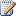 В этом выпуске не поддерживается мониторинг с низкими правами доступа.Профили запуска от имениПри первом импорте пакет мониторинга для служб Microsoft SQL Server Analysis Services создает два новых профиля запуска от имени:Профиль запуска от имени для обнаружения Microsoft SQL Server 2016 — этот профиль связан со всеми обнаружениями.Профиль запуска от имени для мониторинга Microsoft SQL Server 2016 — этот профиль связан со всеми мониторами и правилами.По умолчанию все обнаружения и мониторы, определенные в пакетах управления SQL Server, используют учетные записи, определенные в профиле запуска от имени "Учетная запись действия по умолчанию". Если учетная запись действия по умолчанию в заданной системе не имеет необходимых разрешений для обнаружения или мониторинга экземпляра служб SQL Server Analysis Services, то эти системы можно привязать к более точным учетным данным в профилях запуска от имени Microsoft SQL Server 2016, которые имеют доступ к SQL Server.Просмотр данных на консоли Operations ManagerУниверсальные (общие для всех версий) представления и панели мониторингаПакет мониторинга Microsoft.SQLServer.Generic.Presentation предоставляет структуру общих папок, которая будет использоваться только в будущих версиях пакетов мониторинга для различных компонентов SQL Server. Следующие представления и панели мониторинга не зависят от версии и отображают сведения обо всех версиях SQL Server: Microsoft SQL Server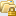 Активные предупреждения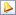 Роли SQL Server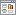 Сводка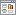 Компьютеры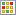 Состояние задачи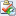 Панель мониторинга "Роли SQL Server" предоставляет сведения обо всех экземплярах SQL Server Database Engine и службах SQL Server Reporting Services, SQL Server Analysis Services и SQL Server Integration Services: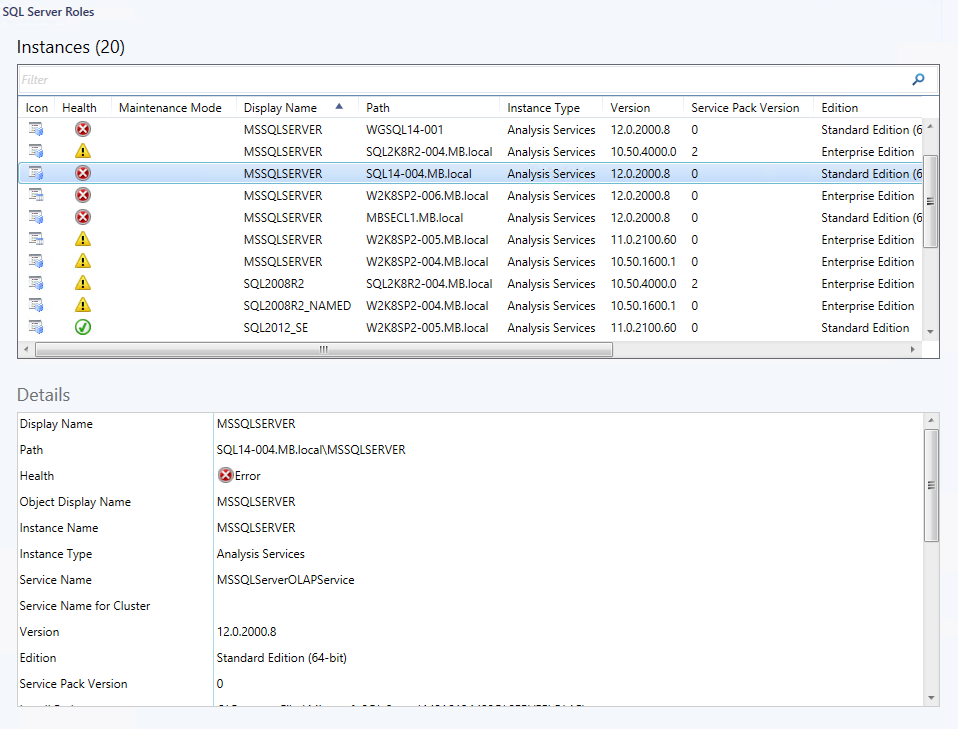 Представления служб SQL Server 2016 Analysis ServicesПакет мониторинга для служб Microsoft SQL Server 2016 Analysis Services предоставляет комплексный набор представлений состояния, производительности и предупреждений, которые можно найти в соответствующей папке:МониторингMicrosoft SQL ServerСлужбы SQL Server Analysis Services	Службы SQL Server 2016 Analysis ServicesПримечание Полный список представлений см. в приложении Представления и панели мониторинга к данному руководству.Примечание Некоторые представления могут содержать очень длинный список объектов или метрик. Для поиска определенного объекта или группы объектов можно использовать кнопки Область, Поиск и Найти на панели инструментов Operations Manager. Дополнительные сведения см. в статье справки Operations Manager "Поиск данных и объектов в консолях Operations Manager".Информационные панелиЭтот пакет мониторинга включает набор многофункциональных панелей мониторинга, предоставляющих подробные сведения о базах данных и службах (экземплярах служб) SQL Server 2016 Analysis Services. Примечание Дополнительные сведения см. в документе SQLServerDashboards.doc.СсылкиСледующие ссылки ведут к материалам о распространенных задачах, связанных с пакетами мониторинга System Center:Жизненный цикл пакета управления Импорт пакета управления Operations Manager Создание пакета управления для переопределений Управление учетными записями и профилями запуска от имени Экспорт пакета управления Operations Manager Удаление пакета управления Operations Manager Если вы уже знакомы с базовыми функциями пакетов управления и хотели бы расширить свои знания, пройдите бесплатный курс Пакет управления System Center 2012 R2 Operations Manager в виртуальной академии Microsoft (MVA).Ответы на вопросы об Operations Manager и пакетах мониторинга см. на форуме сообщества System Center Operations Manager (http://go.microsoft.com/fwlink/?LinkID=179635).Внимание! Вся информация и содержимое на сайтах, не относящихся к Майкрософт, предоставляется владельцем или пользователями веб-сайта. Корпорация Майкрософт не дает никаких явных или подразумеваемых гарантий по информации на таких веб-сайтах.Приложение. Содержимое пакета мониторингаПакет мониторинга для служб Microsoft SQL Server 2016 Analysis Services обнаруживает объекты классов, описанных в следующих разделах. Не все объекты обнаруживаются автоматически. Для обнаружения объектов, которые не обнаруживаются автоматически, следует использовать переопределения. Представления и панели мониторингаЭтот пакет мониторинга содержит следующие папки, представления и панели мониторинга:Службы Microsoft SQL Server 2016 Analysis Services 	Активные предупреждения 	Состояние базы данных	Сводка	Состояние экземпляра	Многомерные службы Analysis Services 		Активные предупреждения 		Состояние базы данных 		Состояние экземпляра 		Состояние секции 		Производительность 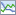 	PowerPivot Analysis Services 		Активные предупреждения 		Состояние экземпляра 		Производительность 	Табличные службы Analysis Services 		Активные предупреждения 		Состояние базы данных 		Состояние экземпляра 		Производительность Группа базы данных служб Analysis ServicesГруппа базы данных служб Analysis Services содержит все корневые объекты SQL Server, такие как экземпляр служб Analysis Services.Группа базы данных служб Analysis Services — обнаруженияSSAS 2016: обнаружение группы сервера базы данныхЭта операция обнаружения объектов заполняет группу ролей сервера всеми ролями сервера служб SQL Server 2016 Analysis Services.Группа ролей сервера служб Analysis ServicesГруппа ролей сервера служб Analysis Services содержит все корневые объекты SQL Server, такие как экземпляр служб Analysis Services.Группа ролей сервера служб Analysis Services — обнаруженияSSAS 2016: обнаружение группы ролей сервераЭта операция обнаружения объектов заполняет группу ролей сервера всеми ролями сервера служб SQL Server 2016 Analysis Services.Группа ролей сервераГруппа ролей сервера содержит все корневые объекты SQL Server, такие как ядро СУБД, экземпляр служб Analysis Services или Reporting Service.Группа ролей сервера — обнаружениеSSAS 2016: обнаружение группы ролей сервераЭта операция обнаружения объектов заполняет группу ролей сервера всеми ролями сервера служб SQL Server 2016 Analysis Services.Группа области предупреждений SQL ServerГруппа области предупреждений SQL Server содержит объекты SQL Server, которые могут создавать предупреждения.Группа области предупреждений SQL Server — обнаруженияSSAS 2016: обнаружение группы области предупрежденийЭта операция обнаружения объектов заполняет группу области предупреждений всеми ролями сервера SQL Server 2016 Analysis Services.Группа области предупреждений служб SQL Server Analysis ServicesГруппа области предупреждений служб SQL Server Analysis Services содержит объекты служб SQL Server Analysis Services, которые могут создавать предупреждения.Группа области предупреждений служб SQL Server Analysis Services — обнаруженияSSAS 2016: обнаружение группы области предупрежденийЭта операция обнаружения объектов заполняет группу области предупреждений всеми ролями сервера SQL Server 2016 Analysis Services.Компьютеры SQL ServerЭта группа содержит все компьютеры с ОС Windows, на которых выполняется компонент Microsoft SQL ServerКомпьютеры SQL Server — обнаруженияSSAS 2016: обнаружение членства в группе компьютеров SQL ServerЗаполняет группу компьютеров всеми компьютерами, на которых выполняются службы SQL Server 2016 Analysis Services.Целевой объект коллекции журналов событий SSAS 2016Этот объект используется для сбора ошибок из журнала событий на компьютерах, где установлены компоненты SSAS 2016.Целевой объект коллекции журналов событий SSAS 2016 — обнаруженияОбнаружение целевых объектов коллекции журналов событий SSAS 2016Это правило обнаруживает целевой объект коллекции журналов событий для служб Microsoft SQL Server 2012 Analysis Services. Этот объект используется для сбора ошибок модуля из журналов событий на компьютерах, где установлены компоненты SSAS 2016.Целевой объект коллекции журналов событий SSAS 2016 — правила (предупреждения)При выполнении управляемого модуля SSAS 2016 MP произошла ошибкаПравило просматривает журнал ошибок и следит за событиями ошибок, генерируемыми пакетом управления SSAS 2016. Если в одном из рабочих процессов (обнаружение, правило или монитор) возникает ошибка, событие заносится в журнал и создается критическое предупреждение.Экземпляр SQL Server 2016Установка служб Microsoft SQL Server 2016 Analysis Services.Экземпляр 2016 — базовые мониторыДлина очереди пула запросовМонитор создает предупреждение, если размер очереди пула запросов для экземпляра SSAS превышает сконфигурированное пороговое значение.Длина очереди заданий ввода/вывода в пуле обработкиМонитор создает предупреждение, если длина очереди заданий ввода-вывода пула обработки для экземпляра SSAS превышает сконфигурированное пороговое значение.Состояние службыМонитор создает предупреждение, если служба Windows для экземпляра SSAS не запущена в течение времени, превышающего сконфигурированное пороговое значение.Свободное место в хранилище по умолчаниюЭтот монитор отображает предупреждение, когда объем свободного дискового пространства для хранилища экземпляров по умолчанию становится меньше порогового значения предупреждения. Представляется как процент суммарного расчетного размера папки хранилища по умолчанию (каталог данных) и свободного дискового пространства. Монитор выдает критическое предупреждение, если доступное пространство становится меньше критического порога. Монитор не учитывает базы данных или секции учетной записи, которые не находятся в папке хранилища по умолчанию (каталог данных).Конфликт конфигурации памяти с SQL ServerМонитор создает предупреждение, если имеется процесс ядра реляционной базы данных SQL Server, запущенный на сервере, и параметр TotalMemoryLimit для экземпляра SSAS превышает указанное пороговое значение, для того чтобы убедиться, что для процесса SQL Server достаточно памяти.Настройка общего предела памятиМонитор создает предупреждение, если параметр TotalMemoryLimit для экземпляра SSAS превышает сконфигурированное значение, что подвергает риску распределение физической памяти, которая требуется операционной системе для выполнения базовых функций, по крайней мере 2 ГБ.Загрузка ЦП (%)Монитор выдает предупреждение, если использование ЦП процессами SSAS превышает пороговое значение.Использование памяти на сервереМонитор отслеживает использование памяти сервера процессами, не относящимися к Analysis Services, для уверенности в постоянном наличии общего предела памяти для служб Analysis Services.Использование памятиМонитор создает предупреждение, когда выделение памяти экземпляром SSAS превосходит значение параметра WarningThreshold, выраженного в процентном соотношении параметра TotalMemoryLimit для экземпляра SSAS. Монитор создает критическое предупреждение, когда выделение памяти превосходит значение критического порогового значения.Длина очереди заданий пула обработкиМонитор создает предупреждение, если длина очереди заданий пула обработки для экземпляра SSAS больше, чем сконфигурированное пороговое значение.Экземпляр SSAS 2016 — правила (без предупреждений)SSAS 2016: длина очереди заданий ввода-вывода пула обработкиПравило собирает длину очереди заданий ввода-вывода пула обработки SSAS.SSAS 2016: свободное место экземпляра (в %)Правило собирает объем свободного пространства на диске, где находится папка хранилища по умолчанию (каталог данных) для экземпляра SSAS, представленный в процентах от суммы прогнозируемого размера папки хранилища по умолчанию (каталог данных) и свободного места на диске.SSAS 2016: обработка строк (операций чтения/с)Правило собирает скорость чтения строк из всех реляционных баз данных.SSAS 2016: память экземпляра (в %)Правило собирает общий размер распределенной экземпляром SSAS памяти в процентах.SSAS 2016: количество КБ данных, добавляемых в кэш в секундуПравило собирает скорость добавления памяти в кэш SSAS в КБ/с.SSAS 2016: количество вытеснений из кэша в секундуПравило собирает частоту вытеснений из кэша SSAS.SSAS 2016: количество вставок в кэша в секундуПравило собирает частоту вставок в кэш SSAS.SSAS 2016: использование ЦП (%)Правило собирает степень использования ЦП экземпляром SSAS.SSAS 2016: длина очереди заданий пула запросовПравило собирает длину очереди заданий пула запросов.SSAS 2016: общий размер диска (в ГБ)Правило собирает общий размер диска в гигабайтах, на котором находится папка хранилища по умолчанию (каталог данных) для экземпляра SSAS.SSAS 2016: занятое место на диске (в ГБ)Правило собирает общий объем занятого дискового пространства, где находится каталог данных экземпляра SSAS.SSAS 2016: использование памяти на сервере (в %)Правило собирает общее использование памяти на сервере, где расположен экземпляр SSAS в процентах.SSAS 2016: размер папки хранилища по умолчанию (в ГБ)Правило собирает объем свободного пространства на диске, где находится папка хранилища по умолчанию (каталог данных) для экземпляра SSAS, представленный в гигабайтах от суммы прогнозируемого размера баз данных и разделов, расположенных в каталоге данных.SSAS 2016: свободное место экземпляра (в ГБ)Правило собирает объем свободного пространства в гигабайтах на диске, где находится папка хранилища по умолчанию (каталог данных) для экземпляра SSAS.SSAS 2016: использование памяти службой в качестве несжимаемой (в ГБ)Правило собирает несжимаемую память в гигабайтах, распределенную экземпляром SSAS.SSAS 2016: использование памяти на сервере (в ГБ)Правило собирает общее использование памяти на сервере, где расположен экземпляр SSAS в гигабайтах.SSAS 2016: длина очереди заданий пула обработкиПравило собирает длину очереди заданий пула обработки.SSAS 2016: память экземпляра (в ГБ)Правило собирает общий размер распределенной экземпляром SSAS памяти в гигабайтах.SSAS 2016: общий предел памяти (в ГБ)Правило собирает конфигурацию общего предела памяти для экземпляра SSAS в гигабайтах.SSAS 2016: нижний предел памяти (в ГБ)Правило собирает текущую конфигурацию для параметра LowMemoryLimit экземпляра SSAS в гигабайтах.SSAS 2016: количество отправленных строк запроса к ядру хранилища в секундуПравило собирает скорость строк, отправленных сервером клиентам.SSAS 2016: текущий системный кэш (в ГБ)Правило собирает размер системного кэша в гигабайтах на компьютере, где находится экземпляр SSAS.SSAS 2016: текущая цена очисткиПравило собирает текущую стоимость очистки памяти, рассчитанную SSAS (цена за байт в единицу времени), нормализованную и выраженную в масштабе значений от 0 до 1000.SSAS 2016: общий объем памяти сервера (в ГБ)Правило собирает общий объем памяти в гигабайтах, установленной на компьютере, на котором выполняется экземпляр SSAS.Многомерная база данных SSAS 2016Многомерная база данных SSAS 2016Многомерная база данных SSAS 2016 — обнаруженияОбнаружение многомерной БД SSAS 2016Операция обнаружения объектов находит все базы данных экземпляра служб Microsoft SQL Server 2016 Analysis Services, многомерный режим.Многомерная база данных SSAS 2016 — базовые мониторыДлительность блокировкиМонитор создает предупреждение, если хотя бы один сеанс был заблокирован на более длительное время, чем заданное пороговое значение.Свободное место в базе данныхЭтот монитор отображает предупреждение, когда объем свободного дискового пространства для папки хранилища многомерной базы данных SSAS становится меньше порогового значения. Количество свободного пространства отображается как процент суммарного расчетного размера папки хранилища и свободного дискового пространства. Монитор выдает критическое предупреждение, если доступное пространство становится меньше критического порога. Монитор не учитывает секции учетной записи, которые не находятся в папке хранилища базы данных.Счетчик сеансов блокировкиМонитор создает предупреждение, если количество сеансов, которые заблокированы в течение промежутка времени, указанного параметром WaitMinutes, превышает сконфигурированное пороговое значение.Многомерная база данных SSAS 2016 — мониторы зависимости (свертки)Свертка производительности секцийСвертка индекса производительности многомерных разделов служб SQL Server 2016 Analysis ServicesМногомерная база данных SSAS 2016 — правила (не предупреждения)SSAS 2016: длительность блокировки базы данных (в минутах)Правило собирает максимальную продолжительность блокировки для сессий, которые в настоящее время заблокированы.SSAS 2016: используемое дисковое пространство (в ГБ)Правило собирает общий размер в гигабайтах всех файлов и папок на диске, где находится папка хранилища базы данных.SSAS 2016: свободное пространство базы данных (в %)Правило собирает объем свободного пространства на диске, где находится папка хранилища базы данных, выраженный в процентах от суммы прогнозируемого размера папки хранилища базы данных и свободного места на диске. Правило не учитывает секции учетной записи, которые не находятся в папке хранилища базы данных.SSAS 2016: размер базы данных (в ГБ)Правило собирает итоговый прогнозируемый размер базы данных в гигабайтах, включая размер всех разделов.SSAS 2016: общий размер диска (в ГБ)Правило собирает общий размер диска в гигабайтах, на котором находится папка хранилища базы данных.SSAS 2016: размер папки хранилища базы данных (в ГБ)Правило собирает прогнозируемый размер папки хранилища базы данных в гигабайтах.SSAS 2016: объем дискового пространства базы данных, используемый прочими компонентами (в ГБ)Правило собирает объем используемого пространства на диске, где расположена база данных, кроме пространства, используемого самой базой данных.SSAS 2016: свободное дисковое пространство базы данных (в ГБ)Правило собирает объем свободного пространства на диске, где расположена база данных.SSAS 2016: свободное пространство базы данных (в ГБ)Правило собирает объем свободного пространства в гигабайтах на диске, где находится папка хранилища базы данных.SSAS 2016: количество заблокированных сеансов базы данныхПравило собирает количество сеансов, которые в настоящее время заблокированы.Экземпляр многомерной базы данных SSAS 2016Установка служб Microsoft SQL Server 2016 Analysis Services, многомерный режимЭкземпляр многомерной базы данных SSAS 2016 — обнаруженияОбнаружение начального значения многомерной SSAS 2016Операция обнаружения объектов находит все экземпляры служб Microsoft SQL Server 2016 Analysis Services, многомерный режим.Экземпляр многомерной базы данных SSAS 2016 — мониторы зависимости (свертки)Свертка производительности базы данныхСвертка индекса производительности многомерной базы данных служб SQL Server 2016 Analysis ServicesРаздел многомерной базы данных SSAS 2016Многомерный раздел служб Microsoft SQL Server 2016 Analysis ServicesРаздел многомерной базы данных SSAS 2016 — обнаруженияОбнаружение многомерного раздела SSAS 2016Операция обнаружения объектов находит все разделы базы данных служб Microsoft SQL Server 2016 Analysis Services, многомерный режим.Раздел многомерной базы данных SSAS 2016 — базовые мониторыСвободное место в хранилище секцийМонитор создает предупреждение, когда свободное место для хранилища секций становится меньше размера, установленного критическим пороговым значением и выраженного в процентах от суммы общего размера папки плюс свободное место на диске. Монитор выдает критическое предупреждение, если доступное пространство становится меньше порогового значения предупреждения. Монитор отслеживает доступное место для размещения хранилища по умолчанию для экземпляра SSAS.Раздел многомерной базы данных SSAS 2016 — правила (не предупреждения)SSAS 2016: размер секции (в ГБ)Правило собирает прогнозируемый размер раздела в гигабайтах.SSAS 2016: свободное пространство раздела (в %)Правило собирает размер свободного пространства на диске, где находится хранилище раздела, выраженный в процентах от суммы общего размера папок хранилища разделов плюс свободное место на диске.SSAS 2016: раздел, используемый прочими компонентами (в ГБ)Правило собирает общий объем пространства в гигабайтах на диске, где находится папка хранилища раздела, который выделяется для файлов и папок, кроме папки хранилища раздела.SSAS 2016: свободное пространство раздела (в ГБ)Правило собирает объем свободного пространства в гигабайтах на диске, где находится папка хранилища раздела.Экземпляр PowerPivot SSAS 2016Установка служб Microsoft SQL Server 2016 Analysis Services, режим PowerPivotЭкземпляр PowerPivot SSAS 2016 — обнаруженияОбнаружение экземпляра PowerPivot SSAS 2016Операция обнаружения объектов находит все экземпляры служб Microsoft SQL Server 2016 Analysis Services, режим PowerPivot.Начальное значение SSAS 2016Установка начального значения служб Microsoft SQL Server 2016 Analysis ServicesНачальное значение SSAS 2016 — обнаруженияОбнаружение начального значения SSAS 2016В этой операции обнаружения выявляется начальное значение для установки служб Analysis Services. Данный объект указывает, что определенный компьютер сервера содержит установку служб Analysis Services.Табличная база данных SSAS 2016Табличная база данных SSAS 2016Табличная база данных SSAS 2016 — обнаруженияОбнаружение табличной БД SSAS 2016Эта операция обнаружения находит все базы данных, запущенные в заданном экземпляре служб Microsoft SQL Server 2016 Analysis Services, табличный режим.Табличная база данных SSAS 2016 — базовые мониторыСчетчик сеансов блокировкиМонитор создает предупреждение, если количество сеансов, которые заблокированы в течение промежутка времени, указанного параметром WaitMinutes, превышает сконфигурированное пороговое значение.Свободное место в базе данныхЭтот монитор отображает предупреждение, когда объем свободного дискового пространства для папки хранилища табличной базы данных SSAS становится меньше порогового значения. Количество свободного пространства отображается как процент суммарного расчетного размера папки хранилища и свободного дискового пространства. Монитор выдает критическое предупреждение, если доступное пространство становится меньше критического порога.Длительность блокировкиМонитор создает предупреждение, если хотя бы один сеанс был заблокирован на более длительное время, чем заданное пороговое значение.Табличная база данных SSAS 2016 — правила (не предупреждения)SSAS 2016: размер папки хранилища базы данных (в ГБ)Правило собирает размер папки хранения базы данных в гигабайтах.SSAS 2016: размер базы данных (в ГБ)Правило собирает общий размер базы данных в гигабайтах.SSAS 2016: свободное пространство базы данных (в %)Правило собирает объем свободного пространства на диске, где находится папка хранилища базы данных, выраженный в процентах от суммы прогнозируемого размера папки хранилища базы данных и свободного места на диске.SSAS 2016: свободное пространство базы данных (в ГБ)Правило собирает объем свободного пространства в гигабайтах на диске, где находится папка хранилища базы данных.SSAS 2016: объем дискового пространства базы данных, используемый прочими компонентами (в ГБ)Правило собирает объем используемого пространства на диске, где расположена база данных, кроме пространства, используемого самой базой данных.SSAS 2016: длительность блокировки базы данных (в минутах)Правило собирает максимальную продолжительность блокировки для сессий, которые в настоящее время заблокированы.SSAS 2016: используемое дисковое пространство (в ГБ)Правило собирает общий размер в гигабайтах всех файлов и папок на диске, где находится папка хранилища базы данных.SSAS 2016: свободное дисковое пространство базы данных (в ГБ)Правило собирает объем свободного пространства на диске, где расположена база данных.SSAS 2016: общий размер диска (в ГБ)Правило собирает общий размер диска в гигабайтах, на котором находится папка хранилища базы данных.SSAS 2016: количество заблокированных сеансов базы данныхПравило собирает количество сеансов, которые в настоящее время заблокированы.Табличный экземпляр SSAS 2016Установка служб Microsoft SQL Server 2016 Analysis Services, табличный режимТабличный экземпляр SSAS 2016 — обнаруженияОбнаружение табличного экземпляра SSAS 2016Операция обнаружения объектов находит все экземпляры служб Microsoft SQL Server 2016 Analysis Services, табличный режим.Табличный экземпляр SSAS 2016 — мониторы зависимости (свертки)Свертка производительности базы данныхСвертка индекса производительности табличных баз данных служб SQL Server 2016 Analysis ServicesПриложение. Сведения об известных проблемах и устранении неполадок События 6200 и 4513, "Категория не существует", отражаются в журнале событий Operations Manager.Проблема. Сразу после установки нового экземпляра SQL Server Analysis Services выпуска Business Intelligence на отслеживаемом компьютере может возникнуть проблема. Решение. Перезапустите агент Operations Manager на компьютере.При удалении последней базы данных или секции SSAS объект продолжает отображаться в SCAM как существующий.Проблема. Текущая реализация обнаружений базы данных и секций SSAS неправильно действует в ситуации с удалением последней базы данных или секции SSAS. В этом случае информация об удаленном объекте остается видна для пользователя. Решение. Решения нет. Ошибка может быть исправлена в дальнейших выпусках пакета управления. Пользователь может добавить базу данных или секцию SSAS или удалить экземпляр SSAS.Правило предупреждения "При выполнении управляемого модуля SSAS 2016 MP произошла ошибка" выдает дополнительные предупреждения в отношении виртуальных узлов.Проблема. В качестве целевого объекта текущей реализации правила используется начальное значение SSAS 2016. Виртуальные узлы имеют взаимное начальное значение, из-за чего при каждой ошибке на узле кластера с каждой связанной с этим узлом виртуальной сущности автоматически передается предупреждение.Решение. Решения нет. Ошибка может быть исправлена в дальнейших выпусках пакета управления.Событие 6200, регистрация ошибки Сбой соединения со службами Analysis Services в журнале событий Operations Manager.Проблема. Рабочие процессы обнаружения экземпляров в пакете управления SSAS требуют подключения к экземпляру SSAS; если подключение отсутствует, рабочие процессы сообщают о возникших проблемах. Такая проблема может возникнуть, если экземпляр останавливается во время выполнения рабочего процесса или неправильно настроен. Решение. Установите для свойства "Threadpool\Query\MaxThreads" значение, которое меньше или равно удвоенному числу процессоров на сервере. Если пользователь открывает на одном и том же компьютере две или более сводных панелей мониторинга экземпляра или базы данных, консоль управления выдает сбой.Проблема. На одном и том же компьютере можно запускать сразу две или более консолей управления, однако открытие сводных панелей мониторинга более чем в одной из них приведет к сбою всех консолей. В веб-консолях такая проблема не возникает.Решение. Решения нет. Консоль управления вызывает сбой, если пользователь, просматривающий сводную панель мониторинга экземпляра, выбирает экземпляр SSAS, который уже удален.Проблема. Данное действие вызывает сбой консоли управления.Решение. Откройте консоль управления снова.Монитор "Состояние службы работоспособности" находится в критическом состоянии и периодически перезапускает службу работоспособности.Проблема. По умолчанию пороговое значение "Монитор предельного количества байтов исключительного пользования на узле мониторинга" из пакета управления системой составляет 300 МБ. Процесс MonitoringHost.exe может превысить пороговое значение, а монитор "Состояние службы работоспособности" — запустить процедуру восстановления, если пакет мониторинга SQL Server 2016 собирает данные о большом числе объектов (более 50 баз данных SSAS или 1500 секций на сервер).Решение. Измените пороговое значение "Монитор предельного количества байтов исключительного пользования на узле мониторинга" или уменьшите число отслеживаемых объектов, отключив обнаружение объектов секций. Процессы службы работоспособности и узла мониторинга задействуют слишком много памяти в системах, где используются экземпляры SSAS 2016 с большим числом баз данных.Проблема. В управляемых агентами системах, где есть один или несколько экземпляров служб SQL Server 2016 Analysis Services с большим числом баз данных и (или) секций, процессы службы работоспособности и узла мониторинга могут задействовать слишком много памяти.Решения. Не рекомендуется отслеживать более 50 баз данных SSAS на одном сервере. Если на сервере более 1500 секций, обнаружение секций SSAS рекомендуется отключить.Если в виджете навигации (крайний слева на панели мониторинга) ничего не выбрано, на сводных панелях мониторинга SSAS 2016 для экземпляров, баз данных и разделов отображаются все активные предупреждения.Проблема. Если в виджете навигации (крайний слева на панели мониторинга) ничего не выбрано, на сводных панелях отображаются все активные предупреждения. Решения. Выберите в виджете навигации хотя бы один экземпляр, базу данных или секцию. Монитор свободного места в хранилище секций может выдавать слишком много предупреждений.Проблема. Монитор может выдавать слишком много предупреждений, если папка хранилища для баз данных по умолчанию и папка хранилища секций находятся на одном и том же диске.Решение. Отключите монитор для всех секций, которые находятся на том же диске, что и папка хранилища для баз данных.Пакет мониторинга SSAS 2016 выдает предупреждение "При выполнении управляемого модуля SSAS 2016 MP произошла ошибка".Проблема. В глобальном представлении "Активные предупреждения" может появляться предупреждение "При выполнении управляемого модуля SSAS 2016 MP произошла ошибка".Решение. Это предупреждение выдается, если пакет мониторинга SQL Server 2016 не может выполнить один из рабочих процессов из-за неизвестной проблемы. Изучите текст и контекст предупреждения, чтобы определить основную причину.Пакет мониторинга SSAS 2016 может регистрировать ошибки в журналах событий при установке нового экземпляра служб SQL Server Analysis Services.Проблема. Пакет мониторинга SSAS 2016 может создавать большое число ошибок в журналах событий при установке нового экземпляра служб SQL Server Analysis Services.Решение. Проблема возникает из-за того, что в процессе установки пакет мониторинга не может получить все необходимые свойства из реестра и WMI. После завершения процесса установки пакет мониторинга будет работать правильно. Служба SQL Server 2016 Analysis Services сообщает неправильное значение для счетчиков общей и нижней границ объема памяти.Проблема. После изменения конфигурации службы SQL Server Analysis Services могут сообщать неправильное значение для счетчиков общей и нижней границ объема памяти.Решение. Служба SQL Server Analysis Services не применяют новые значения конфигурации незамедлительно. Для применения новых параметров службу SSAS необходимо перезапустить.Пакет мониторинга SSAS 2016 выдает предупреждение "Не удается найти часть пути к файлу конфигурации msmdsrv.ini". Проблема. Пакет мониторинга SSAS 2016 регистрирует ошибку в журнале событий и выдает предупреждение "Не удается найти часть пути к файлу конфигурации msmdsrv.ini". Эта проблема возникает при отработке отказа кластера.Решение. Решения нет. Проблема может возникать, когда рабочий процесс мониторинга пытается собрать данные при отказе кластера. После завершения отработки отказа пакет мониторинга будет работать правильно. При установке обновления MP может возникать сбой.Проблема. В некоторых случаях при обновлении MP до версии 6.6.7.6 консоль управления может завершиться сбоем с ошибкой ObjectNotFoundException.Решение. Дождитесь завершения процесса импорта и перезапустите консоль. Помните, что после обновления MP консоль управления необходимо перезапустить. В противном случае панели мониторинга работать не будут.Дата выпускаИзмененияДекабрь 2016 г. (версия 6.7.15.0 RTM)Добавлена поддержка конфигураций, в которых имена узла компьютера содержат более 15 символов.Исправлены периодические сбои рабочих процессов служб Analysis Services.Обновлена библиотека визуализаций.Июнь 2016 г.Обновлена библиотека визуализаций.Профили запуска от имени теперь представлены в библиотеке GPMP, а начиная с версии 2016, становятся универсальными для всех пакетов управления SQL Server.Март 2016 г.Исходный выпуск данного руководства.КонфигурацияПоддержкаСлужбы SQL Server 2016 Analysis Services64-разрядная версия Server 2016 Analysis Services на 64-разрядной ОСКластеризованные серверыДа Безагентный мониторингНе поддерживаетсяВиртуальная средаДаФайлОписаниеMicrosoft.SQLServer.2016.AnalysisServices.Discovery.mpbЭтот пакет управления обнаруживает экземпляры Microsoft SQL Server 2016 Analysis Services и связанные объекты. Пакет управления содержит только логику обнаружения, и для наблюдения за обнаруженными объектами необходимо импортировать отдельный пакет управления наблюдением. Обязательный.Microsoft.SQLServer.2016.AnalysisServices.Discovery.mpbЭтот пакет управления позволяет осуществлять наблюдение за службами Microsoft SQL Server 2016 Analysis Services. Это зависит от пакета управления служб Microsoft SQL 2016 Analysis Services (Discovery). Обязательный.Microsoft.SQLServer.2016.AnalysisServices.Presentation.mpbЭтот пакет управления добавляет панели мониторинга для служб SQL Server 2016 Analysis Services. Необязательно.Microsoft.SQLServer.2016.AnalysisServices.Views.mpЭтот пакет управления содержит представления и структуру папок для пакетов управления для служб Microsoft SQL Server 2016 Analysis Services. Необязательно.Microsoft.SQLServer.Generic.Presentation.mpЭтот пакет управления определяет общую структуру папок и представлений. Необязательно.Microsoft.SQLServer.Generic.Dashboards.mpЭтот пакет управления определяет общие компоненты, которые необходимы для панелей SQL Server. Необязательно.Microsoft.SQLServer.Visualization.Library.mpbЭтот пакет управления содержит основные визуальные компоненты, необходимые для панелей мониторинга SQL Server. Необязательно.Сценарий мониторингаОписаниеСвязанные правила и мониторыМониторинг экземпляра SSASЭтот сценарий обеспечивает мониторинг аспектов работоспособности экземпляров SSAS. Состояние службы. Этот монитор создает предупреждение, если служба Windows для экземпляра SSAS не запущена в течение времени, превышающего сконфигурированное пороговое значение.Конфликт конфигурации памяти с SQL Server. Монитор создает предупреждение, если имеется процесс ядра реляционной базы данных SQL Server, запущенный на сервере, и параметр TotalMemoryLimit для экземпляра SSAS превышает указанное пороговое значение, для того чтобы убедиться, что для процесса SQL Server имеется достаточно памяти.Конфигурация параметра TotalMemoryLimit. Монитор создает предупреждение, если параметр TotalMemoryLimit для экземпляра SSAS превышает сконфигурированное значение, что подвергает риску распределение физической памяти, которая требуется операционной системе для выполнения необходимых базовых функций (не менее 2 ГБ).Использование памяти. Монитор создает предупреждение, когда выделение памяти экземпляром SSAS превосходит значение параметра WarningThreshold, выраженного в процентном соотношении параметра TotalMemoryLimit для экземпляра SSAS. Монитор создает критическое предупреждение, когда выделение памяти превосходит значение критического порогового значения.Использование памяти на сервере. Монитор отслеживает использование памяти сервера процессами, не относящимися к SSAS, чтобы увериться в постоянном наличии объема, указанного в TotalMemoryLimit для служб Analysis Services.Длина очереди заданий ввода/вывода в пуле обработки. Монитор создает предупреждение, если длина очереди заданий ввода-вывода пула обработки для экземпляра SSAS превышает сконфигурированное пороговое значение.Длина очереди заданий пула обработки. Монитор создает предупреждение, если длина очереди заданий ввода-вывода пула обработки для экземпляра SSAS превышает сконфигурированное пороговое значение.Длина очереди пула запросов. Монитор создает предупреждение, если длина очереди пула запросов для экземпляра SSAS превышает заданное пороговое значение.Свободное место в хранилище по умолчанию. Этот монитор отображает предупреждение, когда объем свободного дискового пространства для хранилища по умолчанию, необходимый экземпляру, становится меньше порогового значения предупреждения. Количество свободного пространства отображается как процент суммарного расчетного размера папки хранилища по умолчанию (DataDir) и свободного дискового пространства. Монитор выдает критическое предупреждение, если доступное пространство становится меньше критического порога. Монитор не учитывает базы данных или секции учетной записи, которые не находятся в папке хранилища по умолчанию (DataDir).Использование ЦП — монитор создает предупреждение, если загрузка ЦП процессом SSAS слишком высока.Мониторинг базы данных SSASЭтот сценарий обеспечивает мониторинг аспектов работоспособности баз данных SSAS.Свободное место в базе данных. Этот монитор отображает предупреждение, когда объем свободного дискового пространства для папки хранилища базы данных SSAS становится меньше порогового значения предупреждения. Количество свободного пространства выражается как процент суммарного расчетного размера папки хранилища и свободного дискового пространства. Монитор выдает критическое предупреждение, если доступное пространство становится меньше критического порога.Длительность блокировки. Монитор создает предупреждение, если хотя бы один сеанс был заблокирован на время, большее, чем заданное пороговое значение.Счетчик сеансов блокировки. Монитор создает предупреждение, если количество сеансов, заблокированных на время, превышающее заданное начальное значение параметра WaitMinutes, превосходит указанное пороговое значение.Мониторинг секций SSASЭтот сценарий обеспечивает мониторинг аспектов работоспособности секций многомерных баз данных SSAS.Свободное место в хранилище раздела. Монитор создает предупреждение, когда свободное место для хранилища секций становится меньше размера, установленного критическим пороговым значением и выраженного в процентах от суммы общего размера папки плюс свободное место на диске. Монитор выдает критическое предупреждение, если доступное пространство становится меньше порогового значения предупреждения. Монитор отслеживает доступное место для размещения хранилища по умолчанию для экземпляра SSAS.Правила сбора данных производительностиЭтот сценарий собирает различные важные метрики производительностиSSAS 2016: свободное дисковое пространство базы данных (в ГБ)SSAS 2016: объем дискового пространства базы данных, используемый прочими компонентами (в ГБ)SSAS 2016: длительность блокировки базы данных (в минутах)SSAS 2016: свободное пространство базы данных (в %)SSAS 2016: свободное пространство базы данных (в ГБ)SSAS 2016: количество заблокированных сеансов базы данныхSSAS 2016: размер базы данных (в ГБ)SSAS 2016: размер папки хранилища базы данных (в ГБ)SSAS 2016: размер секции (в ГБ)SSAS 2016: свободное пространство раздела (в ГБ)SSAS 2016: раздел, используемый прочими компонентами (в ГБ)SSAS 2016: свободное пространство раздела (в %)SSAS 2016: общий размер диска (в ГБ)SSAS 2016: используемое дисковое пространство (в ГБ)SSAS 2016: текущий системный кэш (в ГБ)SSAS 2016: свободное место экземпляра (в %)SSAS 2016: свободное место экземпляра (в ГБ)SSAS 2016: количество вытеснений из кэша в секундуSSAS 2016: количество вставок в кэша в секундуSSAS 2016: количество добавленных КБ данных в кэш в секундуSSAS 2016: использование ЦП (%)SSAS 2016: размер папки хранилища по умолчанию (в ГБ)SSAS 2016: нижний предел памяти (в ГБ)SSAS 2016: текущая цена очисткиSSAS 2016: использование памяти на сервере (в ГБ)SSAS 2016: использование памяти на сервере (в %)SSAS 2016: использование памяти службой в качестве несжимаемой (в ГБ)SSAS 2016: длина очереди заданий ввода-вывода пула обработкиSSAS 2016: длина очереди заданий пула обработкиSSAS 2016: обработка строк (операций чтения/с)SSAS 2016: память экземпляра (в ГБ)SSAS 2016: память экземпляра (в %)SSAS 2016: длина очереди заданий пула запросовSSAS 2016: количество отправленных строк запроса к ядру хранилища в секундуSSAS 2016: общий предел памяти (в ГБ)SSAS 2016: общий объем памяти сервера (в ГБ)SSAS 2016: занятое место на диске (в ГБ)Правила предупрежденийПравило сообщает о произошедших ошибкахПри выполнении управляемого модуля SSAS 2016 MP произошла ошибкаИмя профиля запуска от имениСвязанные правила, мониторы и обнаруженияПримечанияПрофиль запуска от имени для обнаружения Microsoft SQL Server 2016Обнаружение многомерной БД SSAS 2016Обнаружение начального значения многомерной SSAS 2016Обнаружение многомерного раздела SSAS 2016Обнаружение экземпляра PowerPivot SSAS 2016Обнаружение табличной БД SSAS 2016Обнаружение табличного экземпляра SSAS 2016Необходимо использовать учетную запись, имеющую права администратора в отношении Windows Server, и экземпляр служб SQL Server Analysis ServicesПрофиль запуска от имени для мониторинга Microsoft SQL Server 2016Длительность блокировкиДлительность блокировкиСчетчик сеансов блокировкиКоличество блокируемых сеансовЗагрузка ЦП (%)Свободное место в базе данныхСвободное место в базе данныхСвободное место в хранилище по умолчаниюКонфликт конфигурации памяти с SQL ServerИспользование памятиИспользование памяти на сервереСвободное место в хранилище секцийДлина очереди заданий ввода/вывода в пуле обработкиДлина очереди заданий в пуле обработкиДлина очереди пула запросовСостояние службыНастройка общего предела памятиSSAS 2016: текущий системный кэш (в ГБ)SSAS 2016: количество КБ данных, добавляемых в кэш в секундуSSAS 2016: количество вытеснений из кэша в секундуSSAS 2016: количество вставок в кэша в секундуSSAS 2016: текущая цена очисткиSSAS 2016: использование ЦП (%)SSAS 2016: длительность блокировки базы данных (в минутах)SSAS 2016: длительность блокировки базы данных (в минутах)SSAS 2016: свободное дисковое пространство базы данных (в ГБ)SSAS 2016: свободное дисковое пространство базы данных (в ГБ)SSAS 2016: объем дискового пространства базы данных, используемый прочими компонентами (в ГБ)SSAS 2016: объем дискового пространства базы данных, используемый прочими компонентами (в ГБ)SSAS 2016: свободное пространство базы данных (в %)SSAS 2016: свободное пространство базы данных (в %)SSAS 2016: свободное пространство базы данных (в ГБ)SSAS 2016: свободное пространство базы данных (в ГБ)SSAS 2016: размер базы данных (в ГБ)SSAS 2016: размер базы данных (в ГБ)SSAS 2016: размер папки хранилища базы данных (в ГБ)SSAS 2016: размер папки хранилища базы данных (в ГБ)SSAS 2016: размер папки хранилища по умолчанию (в ГБ)SSAS 2016: используемое дисковое пространство (в ГБ)SSAS 2016: используемое дисковое пространство (в ГБ)SSAS 2016: свободное место экземпляра (в %)SSAS 2016: свободное место экземпляра (в ГБ)SSAS 2016: память экземпляра (в %)SSAS 2016: память экземпляра (в ГБ)SSAS 2016: нижний предел памяти (в ГБ)SSAS 2016: использование памяти службой в качестве несжимаемой (в ГБ)SSAS 2016: использование памяти на сервере (в %)SSAS 2016: использование памяти на сервере (в ГБ)SSAS 2016: количество заблокированных сеансов базы данныхSSAS 2016: количество заблокированных сеансов базы данныхSSAS 2016: свободное пространство раздела (в %)SSAS 2016: свободное пространство раздела (в ГБ)SSAS 2016: размер секции (в ГБ)SSAS 2016: раздел, используемый прочими компонентами (в ГБ)SSAS 2016: длина очереди заданий ввода-вывода пула обработкиSSAS 2016: длина очереди заданий пула обработкиSSAS 2016: обработка строк (операций чтения/с)SSAS 2016: длина очереди заданий пула запросовSSAS 2016: количество отправленных строк запроса к ядру хранилища в секундуSSAS 2016: общий размер диска (в ГБ)SSAS 2016: общий размер диска (в ГБ)SSAS 2016: общий размер диска (в ГБ)SSAS 2016: общий предел памяти (в ГБ)SSAS 2016: общий объем памяти сервера (в ГБ)SSAS 2016: занятое место на диске (в ГБ)Необходимо использовать учетную запись, имеющую права администратора в отношении Windows Server, и экземпляр служб SQL Server Analysis Services